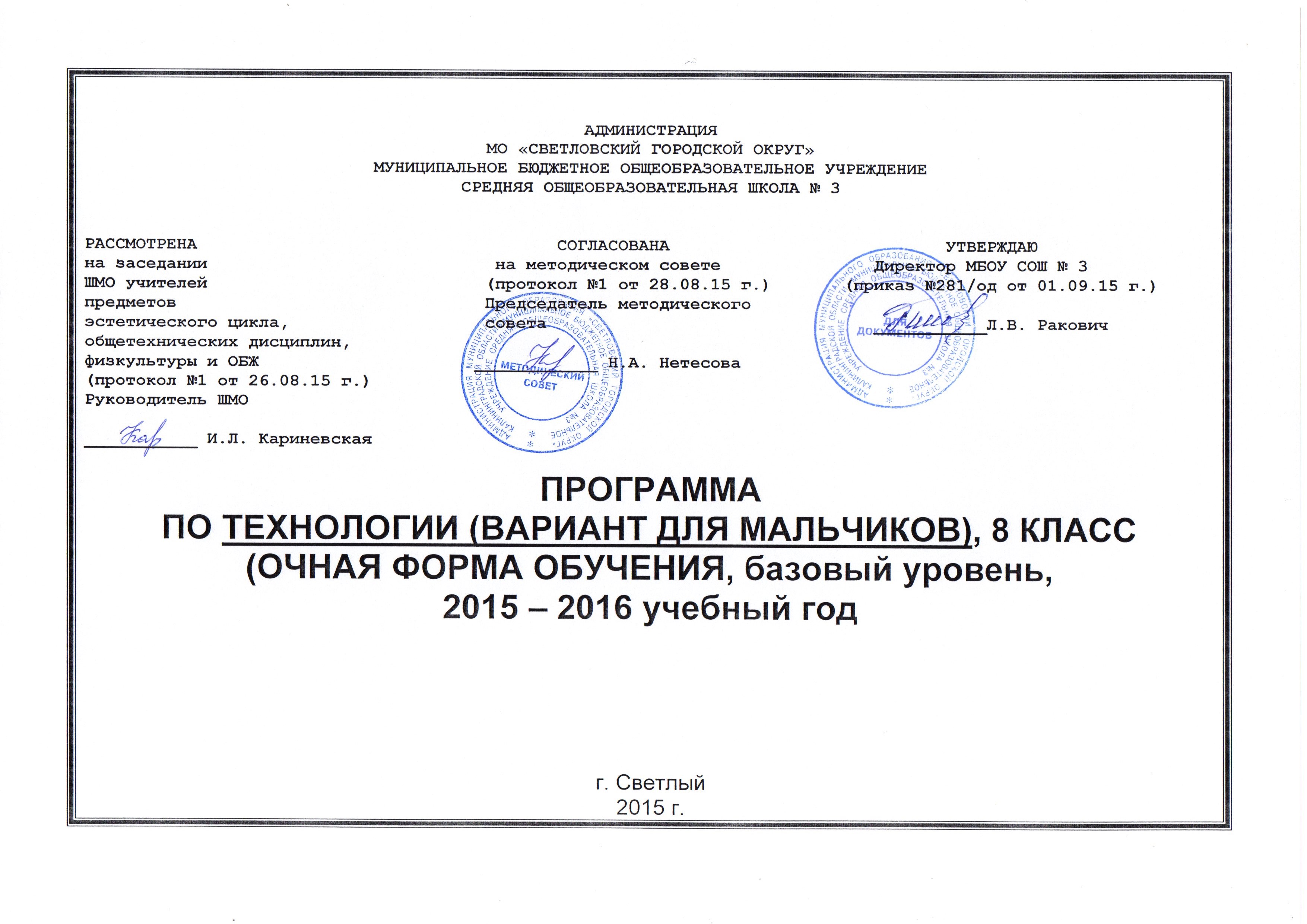 КРИТЕРИИ ОЦЕНКИ ЗНАНИЙ И УМЕНИЙ ОБУЧАЮЩИХСЯ   ПО ТЕХНОЛОГИИПримерный характер оценок предполагает, что при их использовании следует учитывать цели контроля успеваемости, индивидуальные особенности школьников, содержание и характер труда.Нормы оценок теоретических знанийПри устном ответе обучаемый должен использовать «технический язык», правильно применять и произносить термины.«5» ставится, если обучаемый:-  полностью усвоил учебный материал;-  умеет изложить его своими словами;-  самостоятельно подтверждает ответ конкретными примерами;-  правильно и обстоятельно отвечает на дополнительные вопросы учителя.«4» ставится, если обучаемый:-  в основном усвоил учебный материал;-  допускает незначительные ошибки при его изложении своими словами;- подтверждает ответ конкретными примерами;-  правильно отвечает на дополнительные вопросы учителя.«3» ставится, если обучаемый:-  не усвоил существенную часть учебного материала;-  допускает значительные ошибки при его изложении своими словами;-  затрудняется подтвердить ответ конкретными примерами;-  слабо отвечает на дополнительные вопросы.«2» ставится, если обучаемый:-  почти не усвоил учебный материал;-  не может изложить его своими словами;-  не может подтвердить ответ конкретными примерами;-  не отвечает на большую часть дополнительных вопросов учителя.«1» ставиться, если обучаемый:-  полностью не усвоил учебный материал;-  не может изложить знания своими словами;-  не может ответить на дополнительные вопросы учителя.Нормы оценок выполнения обучаемыми практических работ:Учитель выставляет обучаемым отметки за выполнение практической работы, учитывая результаты наблюдения за процессом труда школьников, качество изготовленного изделия (детали) и затраты рабочего времени.«5» ставится, если обучаемым:-  тщательно спланирован труд и рационально организовано рабочее место;-  правильно выполнялись приемы труда, самостоятельно и творчески выполнялась работа;-  изделие изготовлено с учетом установленных требований;-  полностью соблюдались правила техники безопасности.«4» ставится, если обучаемым:-  допущены незначительные недостатки в планировании труда и организации рабочего места;-  в основном правильно выполняются приемы труда;-  работа выполнялась самостоятельно;-  норма времени выполнена или недовыполнена 10-15 %;-  изделие изготовлено с незначительными отклонениями;-  полностью соблюдались правила техники безопасности.«3» ставится, если обучаемым:-  имеют место недостатки в планировании труда и организации рабочего места;-  отдельные приемы труда выполнялись неправильно;-  самостоятельность в работе была низкой;-  норма времени недовыполнена на 15-20 %;-  изделие изготовлено с нарушением отдельных требований;-  не полностью соблюдались правила техники безопасности.«2» ставится, если обучаемым:-  имеют место существенные недостатки в планировании труда и организации рабочего места;-  неправильно выполнялись многие приемы труда;-  самостоятельность в работе почти отсутствовала;-  норма времени недовыполнена на 20-30 %;-  изделие изготовлено со значительными нарушениями требований;-  не соблюдались многие правила техники безопасности.«1» ставится, если обучаемым:-  не планировался труд, неправильно организованно рабочее место;-  неправильно выполнились приемы труда;-  отсутствует самостоятельность в работе;-  крайне низкая норма времени;-  изделие изготовлено с грубыми нарушениями требований;-  не соблюдались правила техники безопасности.8 класс (базовый уровень) Рабочая программа по технологии на 2015-2016 учебный год                                                                                                                                                             1) Пояснительная записка.      Рабочая программа разработана применительно к учебной программе общеобразовательной школы. «Технология. 8-9 классы»,  составленной на основании закона РФ «Об образовании». Рабочая программа ориентирована на использование учебника «Технология. 8 класс». Под ред. В. Д. Симоненко.  М. « ВЕНТАНА- ГРАФ» 2009г. Из расчета  1 ч. в неделю, всего 35 ч. в год.Рабочая программа является адаптированной, так как в классе обучаются дети с ОВЗ. В связи с этим необходимо ввести коррекционно-развивающий компонент для этих обучающихся.Основные направления коррекционно-развивающей работыСовершенствование  сенсомоторного развитияКоррекция отдельных сторон психической деятельностиРазвитие основных мыслительных операцийРазвитие различных видов мышленияКоррекция нарушений в развитии эмоционально-личностной сферыРазвитие речи, овладение техникой речиРасширение представлений об окружающем мире и обогащение словаря. Коррекция индивидуальных пробелов в знаниях. Содержание коррекционно-развивающего компонента в сфере развития жизненной компетенции для  детей с ОВЗ.Развитие представлений о собственных возможностях и ограничениях, о насущно необходимом жизнеобеспеченииОвладение социально-бытовыми умениями, используемыми в повседневной жизниОвладение навыками коммуникацииДифференциация и осмысление картины мираДифференциация и осмысление своего социального окружения, принятых ценностей и социальных ролей. Дидактическая модель обучения и педагогические средства отражают модернизацию основ учебного процесса, их переориентацию  на достижение конкретных результатов в виде формированных умений и навыков учащихся. Особое внимание уделяется познавательной активности учащихся, их мотивированности  к самостоятельной работе. Это предполагает широкое использование нетрадиционных форм уроков, в том числе методике: - межпредметных интегрированных уроков- профориентационных игр  -внеклассных мероприятийСистема заданий призвана обеспечить тесную взаимосвязь различных способов и форм учебной деятельности, внедрение групповых методов работы, творческих заданий. Требования к уровню подготовки учащихся 8 классов.Учащиеся должны знать:- цели и значения семейной экономики - общие правила введения домашнего хозяйства- роль членов семьи в формировании семейного бюджета - необходимость производства товаров и услуг- цели и задачи экономики, принципы и формы предпринимательства - сфера трудовой деятельности - принцип работы и использование типовых средств защиты- устройство бытовых электроосветительных и электронагревательных приборов- как строиться дом - профессия строителейУчащиеся должны уметь:- анализировать семейный бюджет - определять прожиточный минимум семьи - анализировать рекламу потребительских товаров - выдвигать деловые идеи - читать схемы электропроводки - подключать бытовые приёмники - установить врезной замок - утеплять двери и окна - читать несложные чертежиСодержание изучаемого курса 8 класс:1)Домашняя экономика и основы предпринимательства.(9ч.)2)Профессиональное самоопределение.(7ч.)3)Технология электротехнических работ.(4ч.)4)Культура дома.(5ч.)5)Проект.(10ч.)                         2)          Общая информация.Даты проведения уроков могут быть изменены при условии непредвиденных обстоятельств (болезнь учителя, курсовая переподготовка, болезнь учащихся, карантин, стихийные бедствия, форс-мажорные обстоятельства). 3)Календарно –тематическое планирование уроков технологии в 8 классе:предметтехнологияклассы8аучительКариневская И. Л.Количество часов в год35Количество часов в неделю1программаМодифицированная программа « Технология»   8-9 классы. Разработчик – В.Д. Симоненко.Учебный комплекс для учащихся:-учебник Технология 8 класс.   Под редакцией  В.Д. Симоненко    ВЕНТАНА-ГРАФ 2009г.-дополнительная литератураЖурналы «Школа и производство»Электронные источники информацииhttp://ostrov.3dn.ru/publ/1-1-0-14http://nsportal.ru/shkola/tekhnologiya/library/urok-tekhnologii-chto-takoe-metod-proektov-8-klassНормативные документызакон «Об образовании»приказ Минобразования России от 05.03.2004 г. № 1089 «Об утверждении федерального компонента государственных образовательных стандартов начального общего, основного общего и среднего (полного) общего образования»письмо Минобразования России от 20.02.2004 г. № 03-51-10/14-03 «О введении федерального компонента государственных образовательных стандартов начального общего, основного общего и  среднего (полного) общего образования»Приказ Минобразования России от 09.03.2004 г. № 1312 «Об утверждении федерального базисного учебного плана и примерных учебных планов для общеобразовательных учреждений РФ, реализующих программы общего образования»Письмо Минобразования России от 07.07.2005 г. «О примерных программах по учебным предметам федерального базисного учебного плана»Федеральный компонент государственного стандарта общего образования№                           Тема урокаКол.час.       Уровень усвоениядата1Семейная экономика1Определение семейной экономики, её задачи, функции семьи.2Предпринимательство в семье1Производство товаров и услуг.3Потребности семьи1Раскрыть понятия уровень благосостояния.4Информация о товарах1Основные источники о товаров, Информация из сертификата.5Торговые символы, этикетки и штрихкод1Развитие навыков адаптации к условиям среды.6Бюджет семьи1Рассчитать прожиточный уровень семьи.7Расходы на питание1Определить пути снижения затрат на питание.8Сбережения. Личный бюджет1Составления плана бюджета.9Экономика приусадебного участка1Расчёт примерных затрат, и возможной прибыли.10Внутренний мир человека и система представления о себе1Приобщение к формам общества.11Профессиональные интересы и склонности1Сделать выбор будущей профессии.12Природные свойства нервной системы1Типы темперамента.13Классификация профессий1Классифицировать профессии14Профессиональные и жизненные планы1Сфера трудовой деятельности15Профессиональные и жизненные планы1Составление жизненного плана.16Здоровье и выбор профессии1Уметь сделать выбор будущей профессии. 17Элементарная база электротехники1Прочитать электрические схемы.18Монтаж электрической цепи1Соблюдение правил электробезопастности.19Бытовые нагревательные приборы и светильники 1Ремонт бытовых приборов.20Разработка плакатов по электробезопастности1Защита плакатов.21Как строить дом1Составление плана строительства дома.22Технология установки врезного замка123Утепление дверей и окон 124Ручные инструменты1Эргономика, хиротехника.25Безопасность ручных работ1Правила безопасности.26Выбор и обоснование проекта. Экономический расчёт1Выполнить экономический расчёт.27Составление технологической документации1Разработать рабочий эскиз.28Составление технологической документации1Развитие технического мышления.29Работа над проектом1Изготовить изделие.30Работа над проектом1Изготовить изделие.31Работа над проектом1Изготовить изделие.32Работа над проектом1Изготовить изделие.33Подведение итогов1Оценка затрат.34Защита проекта 1Демонстрация изделия. 35Защита проекта1Ответить на вопросы.